　　　　　　　　　　　　　　　　　　　　　　　　　（公財）日立地区産業支援センター国家検定「令和６年度 技能検定受検講座」開催のご案内　　　　　　　　　　　　　　　　　　　　　　　　　　　　　　　　　	令和６年４月１８日　　　技能検定には実技と学科の試験がありますが、今回、検定を受検される皆様の学科試験対策のための受検講座を開催致しますのでご案内いたします。実施科目：普通旋盤、数値制御旋盤、マシニングセンタ　等　　　　　　　　他科目も希望があれば検討しますのでお問い合わせください。　　　　　　　　人数が少ない場合は開催出来ない場合もあります。開催期間：令和6年7月～8月までの間に3時間／日で1教科5～8日間程度を予定　　　　　　　　開催日時は、ご希望に合わせて設定します。　　　会場    ：日立地区産業支援センター研修室（日立市西成沢町2-20-1）駐車場あり　　　定員    ：各教科3名程度（対象者：令和6年度国家技能検定受検者）　　　受講料  ：各コ－ス13,200円／人（県北臨海地域以外からの申込みは14,520円／人）　　　申込方法：下記のいずれかでお申込みください。下記Web申込みフォームより申込みください。　　　　　　　　　　https://forms.office.com/r/ghFGs06PLU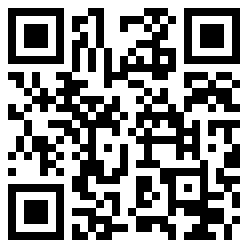 下記申込書に記入の上、FAXまたはE_mailで申込みください。申込締切： 6月7日(金) 　　　申込先　：〒316-0032　日立市西成沢町2丁目20番1号　　　　　　　　　 日立地区産業支援センター　FAX　0294-25-6125　E_mail： rokuda@hits.or.jp  、sunaoshi@hits.or.jp問い合わせ先：(公財)日立地区産業支援センター　　　　　　　　　　　　TEL　0294-25-6121　またはFAX、メールにて　担当　六田、砂押・・・・・・・・・・・・・・・・・・・・・・・・・・・・・・・・・・・・・・・・・・・・・ＦＡＸ ： 0294-25-6125（点線で切り取らずに、このままＦＡＸしてください。）E_mail ： rokuda@hits.or.jp  、 sunaoshi@hits.or.jp受 講 申 込 書　　□会社名：　　　　　　　　　　　　　　　　　　　　　□受講希望科目：（例：普通旋盤2級）　          　　　　　　　　　　　　 　□受講者名：　　　　　　　　　　　　　□希望時間帯：　　　　　　　　　 　　□連絡窓口者名：　　　　　　　　　　　□電話番号  ：　　　　　　　　　　　 □連絡窓口メールアドレス：　　　　　　　　　　　　　　　　　　　　    　 　　　＊受講を申し込みされた方には、日程と時間帯を調整させて頂きます。　　　（希望通りの日程で出来ない場合もありますのでご了承ください。）　　＊受講者が少ない場合は中止する場合もあります。　　＊受講者名等、本紙では収まらない場合は、上記内容を別様式で送付頂いても結構です。